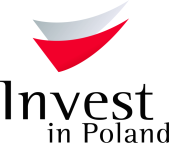 LISTA DANYCH DOTYCZĄCYCH TERENU SITE  CHECK  LISTLISTA DANYCH DOTYCZĄCYCH TERENU SITE  CHECK  LISTPołożenie  Location Nazwa lokalizacjiSite nameRudawka RymanowskaPołożenie  Location Miasto / GminaTown / CommuneRymanowPołożenie  Location PowiatDistrict KrosnoPołożenie  Location WojewództwoProvince (Voivodship)PodkarpackiePowierzchnia nieruchomościArea of propertyMaksymalna dostępna powierzchnia (w jednym kawałku) ha Max. area available (as one piece) haca. 16,5 haarround 16,5 haPowierzchnia nieruchomościArea of propertyKształt działki  The shape of the siteProstokat w przyblizeniu Rectangle / nearbyPowierzchnia nieruchomościArea of propertyMożliwości powiększenia terenu (krótki opis)Possibility for expansion (short description)Informacje dotyczące nieruchomościProperty informationOrientacyjna cena gruntu PLN/m2 włączając 23% VATApprox. land price PLN/m2 including 23% VAT3,7 MLN PLN3,7 mio PLNInformacje dotyczące nieruchomościProperty informationWłaściciel / właścicieleOwner(s)1 Informacje dotyczące nieruchomościProperty informationAktualny plan zagospodarowania przestrzennego (T/N)Valid zoning plan (Y/N)Informacje dotyczące nieruchomościProperty informationPrzeznaczenie w miejscowym planie zagospodarowania przestrzennegoZoningCharakterystyka działkiLand specificationKlasa gruntów wraz  z powierzchnią haSoil class with area haCharakterystyka działkiLand specificationRóżnica poziomów terenu mDifferences in land level mCharakterystyka działkiLand specificationObecne użytkowaniePresent usageDo 02/2017 obiekt uzytkowany jako Osrodek Wczasow Zdrowotnych.Until 02/2017 object was used as a „health holiday” resortCharakterystyka działkiLand specificationZanieczyszczenia wód powierzchniowych i gruntowych (T/N)Soil and underground water pollution (Y/N)Charakterystyka działkiLand specificationPoziom wód gruntowych mUnderground water level mCharakterystyka działkiLand specification Czy były prowadzone badania geologiczne terenu (T/N) Were geological research done (Y/N) Byly, na terenie zlokalizowano liczne zrodla wod mineralnych termalnych, istnieja, zaczopowane odwierty gazu ziemnego wykorzystywanego przez PGNIG w latach 1960 – 2000Yes, there have been located sources of mineral and thermal water in this area. Natural gas has been used by PGNIG in the years 1960 - 2000.Charakterystyka działkiLand specificationRyzyko wystąpienia zalań lub obsunięć terenu (T/N)Risk of flooding or land slide (Y/N)Nie WystepujeNo riskCharakterystyka działkiLand specificationPrzeszkody podziemne (T/N)Underground obstacles (Y/N)Charakterystyka działkiLand specificationPrzeszkody występujące na powierzchni terenu (T/N)Ground and overhead obstacles (Y/N)Charakterystyka działkiLand specificationIstniejące ograniczenia ekologiczne (T/N)Ecological restrictions (Y/N)Charakterystyka działkiLand specificationBudynki i zabudowania na terenie (T/N)Buildings / other constructions on site (Y/N)•	Pawilon A – 475 m²•	Pawilon B – 388 m²•	5 x Calorocznych Domkow – 47 m²•	6 x Domkow Camping – 16 m²•	Plac zabaw dla dzieci •	Pole Namiotowe •	7 ha do zabudowy •	Utwardzone drozki•	W Sumie 100 miejsc noclegowych w tym 80 calorocznych. Budynek Swietlicy i Baru (50 miejsc) o pow. 200 m² (w swietlicy kominek, w barze kamienny piec i grill).•	W Pawilonie A – Jadalnia dla 120 Osob + zaplecze Kuchenne•	Teznia Solankowa dla 20 Osob•	Basen kamienny z solanka, ogrzewany pompa, ciepla do 33 Grad (czynny od maja do pazdziernika)•	Wiata koncertowa o powierzchni 150 m² ze scena•	Ogrodzony kort tenisowy• pavilion A - 475 m²• pavilion B - 388 m²• 5 x all-year-round bungalow - 47 m²• 6 x camping home / bungalow- 16 m²• children's playground• campsite• 7 hectares free to cover with buildings • hardened ways at the resort• in sum 100 beds resp. overnight accommodation thereof 80 all-the-year usable day room and bar / restaurant (50 seats) of 200 m² • at pavilion A - dining room for 120 persons + kitchen facilities• brine pavilion for 20 persons• stone pool with brine, heated pump, heat up to 33 degree (usable from may to october)• 150 m² concerthall with a stage• fenced tennis courtPołączenia transportowe Transport linksDroga dojazdowa do terenu (rodzaj drogi i jej szerokość)Access road to the plot (type and width of access road)Droga Gminna (szer. ca. 6 m)Przystanek autobusowy obok OsrodkaMunicipal road bus stop next to the resortPołączenia transportowe Transport linksAutostrada / droga krajowa kmNearest motorway / national road kmRzeszow, Tarnow 80 kmRzeszow, Tarnow 80 kmPołączenia transportowe Transport linksPorty rzeczne i morskie w odległości do  Sea and river ports located up to   Połączenia transportowe Transport linksKolej kmRailway line kmKrosno, Sanok – 30 kmBesko – 12 kmPołączenia transportowe Transport linksBocznica kolejowa kmRailway siding kmPołączenia transportowe Transport linksNajbliższe lotnisko międzynarodowe kmNearest international airport kmRzeszow – 100 kmPołączenia transportowe Transport linksNajbliższe miasto wojewódzkie kmNearest province capital kmRzeszow – 84 kmIstniejąca infrastruktura Existing infrastructureElektryczność na terenie (T/N)Electricity (Y/N)Jest, podziemne, naziemne instalacje przesylowe – wlasnosc firmy przesiloneThere is a underground and over-the-air transmission system – it’s property of the electricity companyIstniejąca infrastruktura Existing infrastructureOdległość przyłącza od granicy terenu        Connection point  (distance from 
        boundary) m  Istniejąca infrastruktura Existing infrastructureNapięcie         Voltage kV                  Domki – 20 KWHotel – 35 KWbungalows – 20 KWhotel – 35 KWIstniejąca infrastruktura Existing infrastructureDostępna moc        Available capacity MW      Istniejąca infrastruktura Existing infrastructureGaz na terenie (T/N)        Gas (Y/N)Zamkniety przez PGNIGClosed by PGNIGIstniejąca infrastruktura Existing infrastructureOdległość przyłącza od granicy działki        Connection point (distance from 
       boundary) m Istniejąca infrastruktura Existing infrastructureWartość kaloryczna        Calorific value MJ/Nm3 Istniejąca infrastruktura Existing infrastructureŚrednica rury         Pipe diameter mm      Istniejąca infrastruktura Existing infrastructureDostępna objętość        Available capacity Nm3/h           Istniejąca infrastruktura Existing infrastructureWoda  na terenie (T/N)Water supply (Y/N)Istniejąca infrastruktura Existing infrastructureOdległość przyłącza od granicy terenu        Connection point (distance from 
        boundary) m Istniejąca infrastruktura Existing infrastructureDostępna objętość        Available capacity m3/24h       Istniejąca infrastruktura Existing infrastructureKanalizacja na terenie (T/N)              Sewage discharge (Y/N)Istniejąca infrastruktura Existing infrastructureOdległość przyłącza od granicy terenu        Connection point (distance from 
        boundary) m Istniejąca infrastruktura Existing infrastructureDostępna objętość         Available capacity m3/24h        Istniejąca infrastruktura Existing infrastructureOczyszczalnia ścieków na terenie bądź 
w bezpośrednim sąsiedztwieTreatment plant (Y/N)Istniejąca infrastruktura Existing infrastructureTelefony (T/N)Telephone (Y/N)Stacjonarny  - wylaczonyLandline phone – offIstniejąca infrastruktura Existing infrastructureOdległość przyłącza od granicy terenu         Connection point (distance from 
        boundary) mUwagiCommentsOsoba przygotowująca ofertęOffer prepared byImię, nazwisko, stanowisko, tel., tel. komórkowy, e-mail, znajomość języków obcychPani Elzbieta Wisniewska (polski, angielski)e-mail:ewisniewska5@o2.plTel.: +48 602 733 077Imię, nazwisko, stanowisko, tel., tel. komórkowy, e-mail, znajomość języków obcychPani Elzbieta Wisniewska (polski, angielski)e-mail:ewisniewska5@o2.plTel.: +48 602 733 077Osoby do kontaktuContact personImię, nazwisko, stanowisko, tel., tel. komórkowy, e-mail, znajomość języków obcychPani Carin Karas (polski, angielski, niemiecki)e-mail: karin18@gmx.atTel.: +43 699 108 676 54Imię, nazwisko, stanowisko, tel., tel. komórkowy, e-mail, znajomość języków obcychPani Carin Karas (polski, angielski, niemiecki)e-mail: karin18@gmx.atTel.: +43 699 108 676 54